Village of Woodson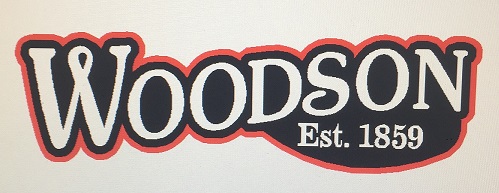 Morgan County, Illinois204 E. Main St. – PO Box 187Woodson, IL. 62695Phone: 217-673-3611 Fax:217-673-5101Cell: 217-204-6968Board of Trustees’ Regular Meeting Agenda for October 4, 20217:00P.M. at the Village HallCall to Order and Pledge of AllegianceRoll Call / Visitor Sign-InPresentation of the Agenda/Additions/Approval (additions-changes?)Presentation, call for Corrections and Approval of the MinutesPublic Forum/Comments from the Floor – Requests to address the BoardPresidents Report / CorrespondencePolice - Patrol Monthly Report/Approval – DerekTreasurer’s Report / Approval - LisaPresentation of the Bills for Payment/Approval – TrusteesSewer Accounts and Delinquent Sewer Report/Approval - TraceySewer and Street Operations Report - Greg(All presented and approved reports will be attached and included with the official copies of the Monthly Minutes)Old BusinessAudit Materials (4/30/21)ARPA GrantSidewalk Repairs?September 11 Patriot DaysSeptember 11, Budget? September 11 Volunteers?Elevator Properties?(Broadband and Satellite Contracts) September 11 VolunteersNew BusinessRCHS Winter Sports Calendar Add. ($199.)Dave Wood’s Property?Halloween Trick or Treat Day and Time Cass Morgan Farm Bureau to award a grant to Woodson Fire Protection District - Chief Jensen ($1500 for AED)Contract for Purchase of Elevator Prop.Ordinance for Purchase of Elevator Prop.Closed MeetingReview Closed Meeting Minutes (Jan. – July)Signature: ____________________________ Date Posted: _________________Time Posted: _____________       Board of Trustees’ Regular Meeting Agenda for October 4, 20217:00P.M. at the Village Hall“On-Going List”Bridge on VaniterFire HydrantsSidewalks & Culverts - Develop new list for 2021-22 repairsKitchen and Basement Renovations? Plumbing and Electrical Upgrades?Dollar General (Pedestrians Signs – Culvert -?)School Bell displayLittle Library BoxBasement Leakage and Foyer RepairsGaming Push-Tax Ordinance